First Last Name (14 PT Bold Calibri)Pronouns/ Pronouns/ Pronouns (12 PT Calibri)Title Department/School/Office Kent State University direct: XXX-XXX-XXXX  |  cell: XXX-XXX-XXXX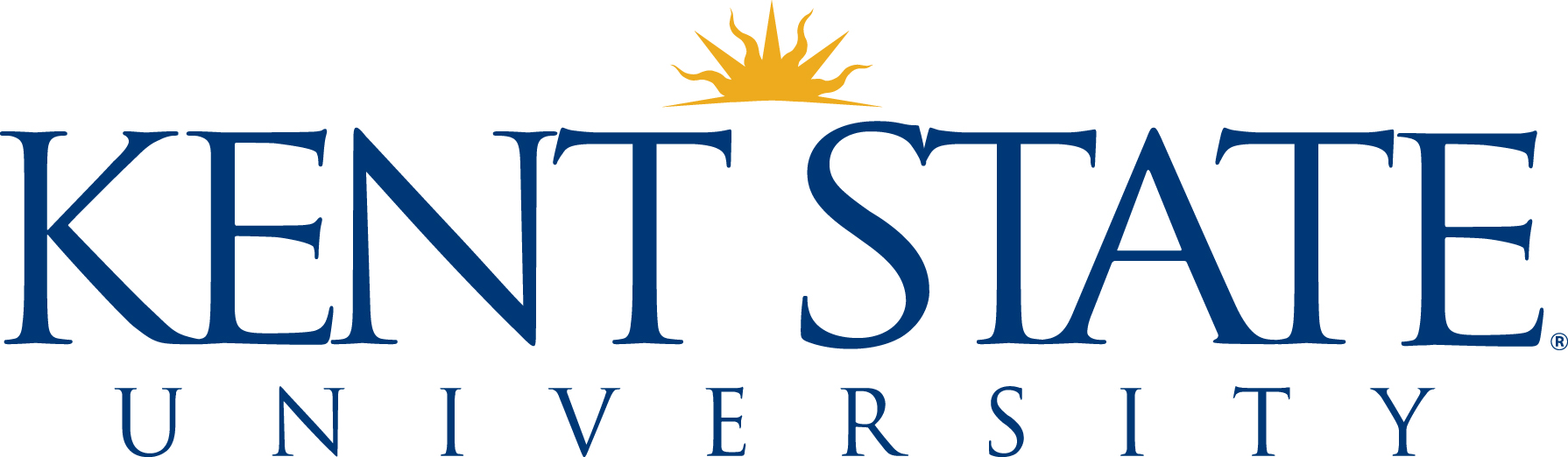 First Last Name (14 PT Bold Arial)Pronouns/ Pronouns/ Pronouns (12 PT Arial)TitleDepartment/School/OfficeKent State Universitydirect: XXX-XXX-XXXX  |  cell: XXX-XXX-XXXXFirst Last Name (14 PT Bold Helvetica)Pronouns/ Pronouns/ Pronouns (12 PT Helvetica)TitleDepartment/School/OfficeKent State Universitydirect: XXX-XXX-XXXX  |  cell: XXX-XXX-XXXX